September 18, 2018	In Re:	R-2018-3003141C-2018-3003732(SEE ATTACHED LIST)Pennsylvania Public Utility Commission and Office of Consumer Advocate v. Borough of IndianaRateCall-In Telephone Pre-Hearing Conference Notice	This is to inform you that a Further Call-In Telephonic Prehearing Conference on the above-captioned case will be held as follows:Date:		Wednesday, October 31, 2018Time:		10:00 AMPresiding:	Administrative Law Judge Mary D. LongPiatt PlaceSuite 220301 5th AvenuePittsburgh, PA 15222Telephone: 	412.565.3550Fax: 	412.565.5692At the above date and time, you must call into the hearing.  If you fail to do so, your case will be dismissed.  You will not be called by the Administrative Law Judge.To participate in the hearing, You must dial the toll-free number listed belowYou must enter a PIN number when instructed to do so, also listed belowYou must speak your name when promptedThe telephone system will connect you to the hearingToll-free Bridge Number:	1.855.750.1027PIN Number:			341525	If you are a person with a disability, and you wish to attend the hearing, we may be able to make arrangements for your special needs.  If appropriate, we may be able to provide you with a telephonic hearing instead of an in-person hearing.  Please call the scheduling office at the Public Utility Commission at least five (5) business days prior to your hearing to submit your request.	If you require an interpreter to participate in the hearings, we will make every reasonable effort to have an interpreter present.  Please call the scheduling office at the Public Utility Commission at least ten (10) business days prior to your hearing to submit your request.Scheduling Office:  717.787.1399AT&T Relay Service number for persons who are deaf or hearing-impaired:  1.800.654.5988The Public Utility Commission offers a free eFiling Subscription Service, which allows users to automatically receive an email notification whenever a document is added, removed, or changed on the PUC website regarding a specific case.  Instructions for subscribing to this service are on the PUC’s website at http://www.puc.pa.gov/Documentation/eFiling_Subscriptions.pdf. c:		ALJ Long	Ashlee Zrncic	Calendar File	File RoomR-2018-3003141 - PENNSYLVANIA PUBLIC UTILITY COMMISSION v. BOROUGH OF INDIANA
C-2018-3003732- OFFICE OF CONSUMER ADVOCATE v. BOROUGH OF INDIANAERIKA L MCLAIN ESQUIREBUREAU OF INVESTIGATION & ENFORCEMENTPO BOX 3265HARRISBURG PA  17105-3265717.783.6170ACCEPTS E-SERVICECHRISTINE M HOOVER ESQUIRE OFFICE OF CONSUMER ADVOCATEFORUM PLACE 5TH FLOOR 555 WALNUT STREETHARRISBURG PA  17101-1923717.783.5048ACCEPTS E-SERVICENEVA L STOTLER ATTORNEYCAFARDI FERGUSON WYRICK WEIS STOTLER LLC2605 NICHOLSON ROADSUITE 2201SEWICKLEY PA  15143412.515.8900ACCEPTS E-SERVICE Representing Borough of IndianaDAVID P ZAMBITO ESQUIREJONATHAN NASE ESQUIRECOZEN O'CONNOR17 NORTH SECOND ST SUITE 1410HARRISBURG PA  17101717-703-5892717-773-4191ACCEPTS E-SERVICE Representing Borough of Indiana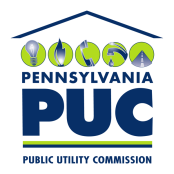  PUBLIC UTILITY COMMISSIONOFFICE OF ADMINISTRATIVE LAW JUDGE400 NORTH STREET, HARRISBURG, PA 17120IN REPLY PLEASE REFER TO OUR FILE